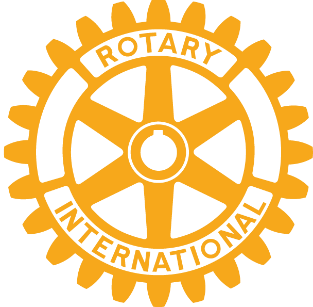 SPONSORSHIP OPPORTUNITIESRotary Christmas Parade 		December 5, 2021Parade sponsors will receive:Your organization’s name & logo on a sign to be prominently carried during the parade by Rotary volunteers.Inclusion in the press release posted on both of the Allen Rotary websites and submitted to a variety of publication sources before and after the parade.Recognition on the Rotary websites with a link to the sponsor’s website.The option of entering the parade free of charge.Recognition in the form of public announcement on the grandstand during the parade.The satisfaction of supporting Rotary’s mission to provide “Service Above Self”.Non-Profit organizations:	$200All Other Business:	$250If you would like to be a parade sponsor, please complete the following information and submit this form to regina.taylor@allenisd.org along with your (1) LOGO in EPS or JPG format & (2) a check made payable to Allen Rotary Club no later than Friday, November 24, 2021.  Name of Organization _______________________________________________________________Contact Name ______________________________________________________________________Address____________________________________________________________________________City_________________________________Zip______________________Phone_________________Email ________________________________________________ Profit or Non-profit? ____________ Enclosed is a check for $ _________________ made payable to Allen RotaryYes, we are interested in receiving one free parade entry.Yes, we are also interested in submitting a coupon to be attached to our link on the Allen Rotary websites for the opportunity to further advertise our business or non-profit organization.Yes, we have emailed our high-resolution logo to regina.taylor@allenisd.org as of Nov. 24th.**Please contact Regina Taylor (214-726-5971 or email questions and high-resolution logos to regina.taylor@allenisd.org. Completed forms can be emailed to regina.taylor@allenisd.org or checks can be dropped off or mailed to the Allen-Fairview Chamber of Commerce, 210 W. McDermott Drive, Allen, Texas 75002  (972) 727-5585 on Monday - Friday  9am – 4:30 pm only.Thank you for your supportAllen Rotary Sunrise Club	Allen Rotary Noon Club                       www.allensunriserotary.com	www.allenrotary.org